המכינה הקדם צבאית "נחשון" - המדרשה הישראלית למנהיגות חברתית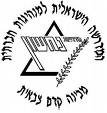 מחזור י"ט הראשון, קיבוץ שובל, 2015, התשע"ו, שבוע 14שבוע חינוךיום איז כסלו 29/11 יום ביח כסלו 30/11 יום גיט כסלו 1/12 יום ד כ כסלו  2/12 יום הכא כסלו 3/12 יום ו4/12 מנחה תורןנועהשישירהנועהשירהמובילי יוםטליה וגלליאור ומיכל פפירשירה כרמון ויונתן זהביאורי ויוסיעומר לירז ודודתורניםגיוסיםדור שבי ובתאל שחר טוביהמיקוםירושלים - חוליית חינוךמכינה - חוליית חינוךמכינה - חוליית חינוךסיור דרום ת"א - למידהת"א - חוליית חינוך7:15                                                                                                 ארוחת בוקר                                                                                                 ארוחת בוקר                                                                                                 ארוחת בוקר                                                                                                 ארוחת בוקר                                                                                                 ארוחת בוקר                                                                                                 ארוחת בוקר8:00שירה חינוך חיוביאליקו- יד ושםיאנוש קורצ'אק9:15                                                                                            הפסקה                                                                                            הפסקה                                                                                            הפסקה                                                                                            הפסקה                                                                                            הפסקה                                                                                            הפסקה9:309:00  ניב מהקיבוץחינוך שיתופי בקיבוץ דניאל ברקלי רכז לשעבר בנחשוןגישה חינוכית10:45                                                                                    זמן אקטואליה                                                                                    זמן אקטואליה                                                                                    זמן אקטואליה                                                                                    זמן אקטואליה                                                                                    זמן אקטואליה                                                                                    זמן אקטואליה11:00	                                                                              הפסקה	                                                                              הפסקה	                                                                              הפסקה	                                                                              הפסקה	                                                                              הפסקה	                                                                              הפסקה11:3010:30 גונן ריכר (מנהל ביה"ס חברותא)"על שלושה דברים החינוך עומד"12:00 - שני שטלריד (אשת חינוך שנאנסה) תרבות האונספרשת וישב11:3012:00 מיכל ברקאי (מייסדת וראש מכינת "עלמה" למנהיגות נשית)חינוך ופמיניזם12:00 - שני שטלריד (אשת חינוך שנאנסה) תרבות האונספרשת וישב12:45                                                                                    זמן מובילי יום                                                                                    זמן מובילי יום                                                                                    זמן מובילי יום                                                                                    זמן מובילי יום                                                                                    זמן מובילי יום                                                                                    זמן מובילי יום13:00                                                                         ארוחת צהריים + הפסקה                                                                         ארוחת צהריים + הפסקה                                                                         ארוחת צהריים + הפסקה                                                                         ארוחת צהריים + הפסקה                                                                         ארוחת צהריים + הפסקה                                                                         ארוחת צהריים + הפסקה16:00גלעד15:00 מד"ס15:00 - משבצת סיכום של החוליה+ פ"ש15:45 - סיכום שבוע16:30 - יציאה הביתה17:15הפסקההפסקההפסקההפסקההפסקההפסקה17:45מד"ס17:00 שמעון פרס19:00ארוחת ערב + זמן מובילי יוםארוחת ערב + זמן מובילי יוםארוחת ערב + זמן מובילי יוםארוחת ערב + זמן מובילי יוםארוחת ערב + זמן מובילי יוםארוחת ערב + זמן מובילי יום20:0021:30 אפטר לו"ז - סרט אלי שרמייסטרקצין חינוך ראשי לשעבר זאביק שיעור מדריך שי